Post-Construction Stormwater Guideand Check List for Stormwater ComplianceThis Inspection Form is based on EPA’s Draft Checklists Developed for EPA’s Post-Construction Stormwater Guidance: Maintenance Checklists Rev. February 2020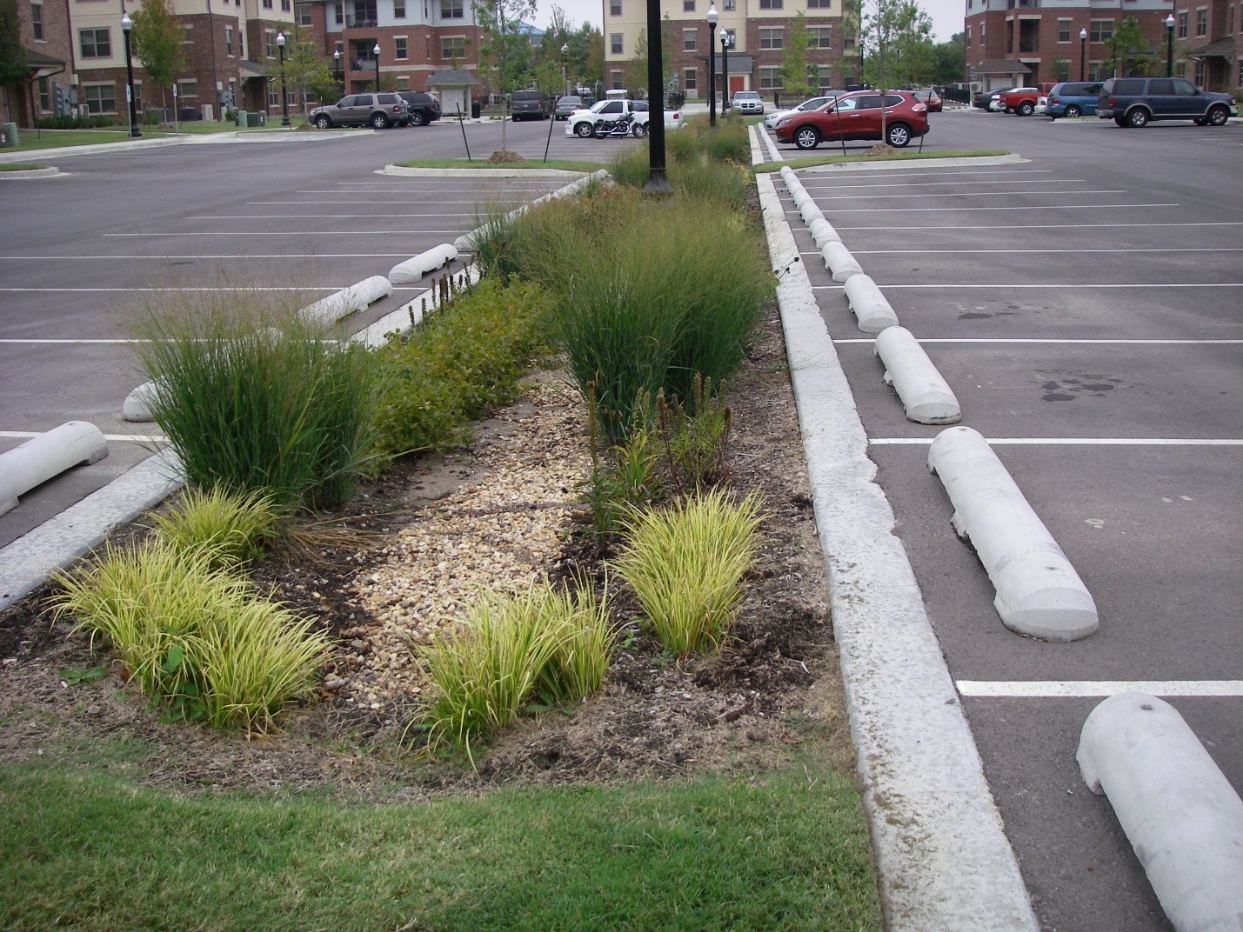 INCOG2 West Second StreetSuite 800Tulsa, OK 74103This guide was developed to assist developers, builders, construction site personnel and stormwater professionals understand stormwater requirements and formatted to be used as an inspection sheet to monitor compliance.  Be aware, specific requirements vary according to state, county and municipal regulations.  As a result, the best management practices (BMP) mentioned here will be generally accepted as good practice in most localities.  This should be considered a living document that is updated as conditions and requirements change and customized to meet local needs.  Where detailed information is included, refer to your permit or regulatory agency to ensure it is pertinent to your situation.  A Stormwater Guide for Post-Construction Site InspectionsThis post-construction guide is an example of a post-construction checklist that Phase II Stormwater municipalities can build upon as they develop their own checklist.  The categories, items and ideas used are from EPA’s “Draft Checklists developed for EPA’s Post-Construction Stormwater Guidance: Maintenance Checklists”.  An understanding of post-construction stormwater runoff issues will enable municipalities to be pro-active and design projects that will have minimal long term stormwater issues and problems.  This should be considered a living document and adjusted as needs and conditions change.Inspector’s summary (attach photos):   ___________________________________________________________________________________________________________________________________________________________________________________________________________________________________________________________________________________________________________________________________________________________________________________________________________________________________________________________________________________________________________________________________________________________________________________________________________________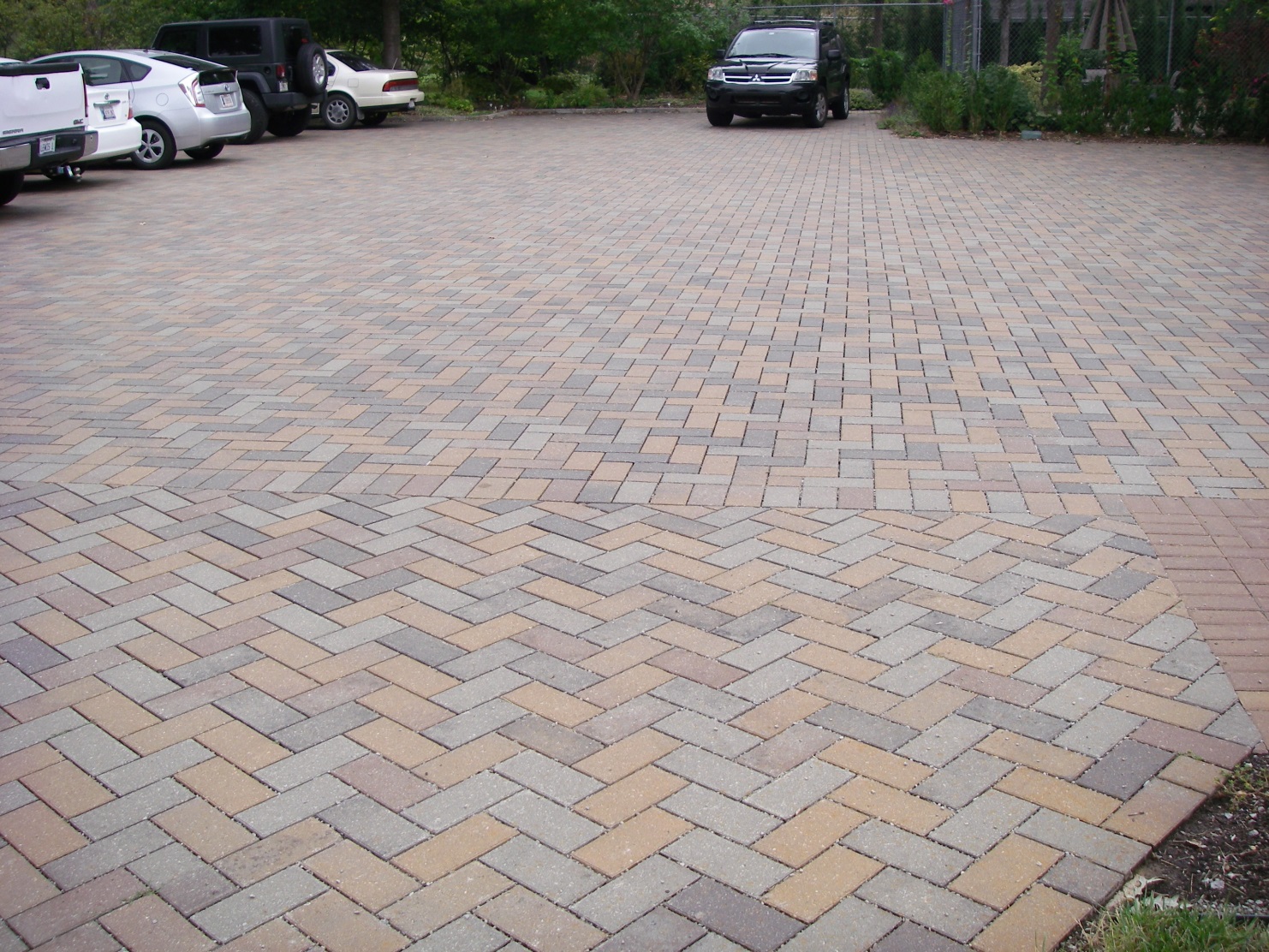 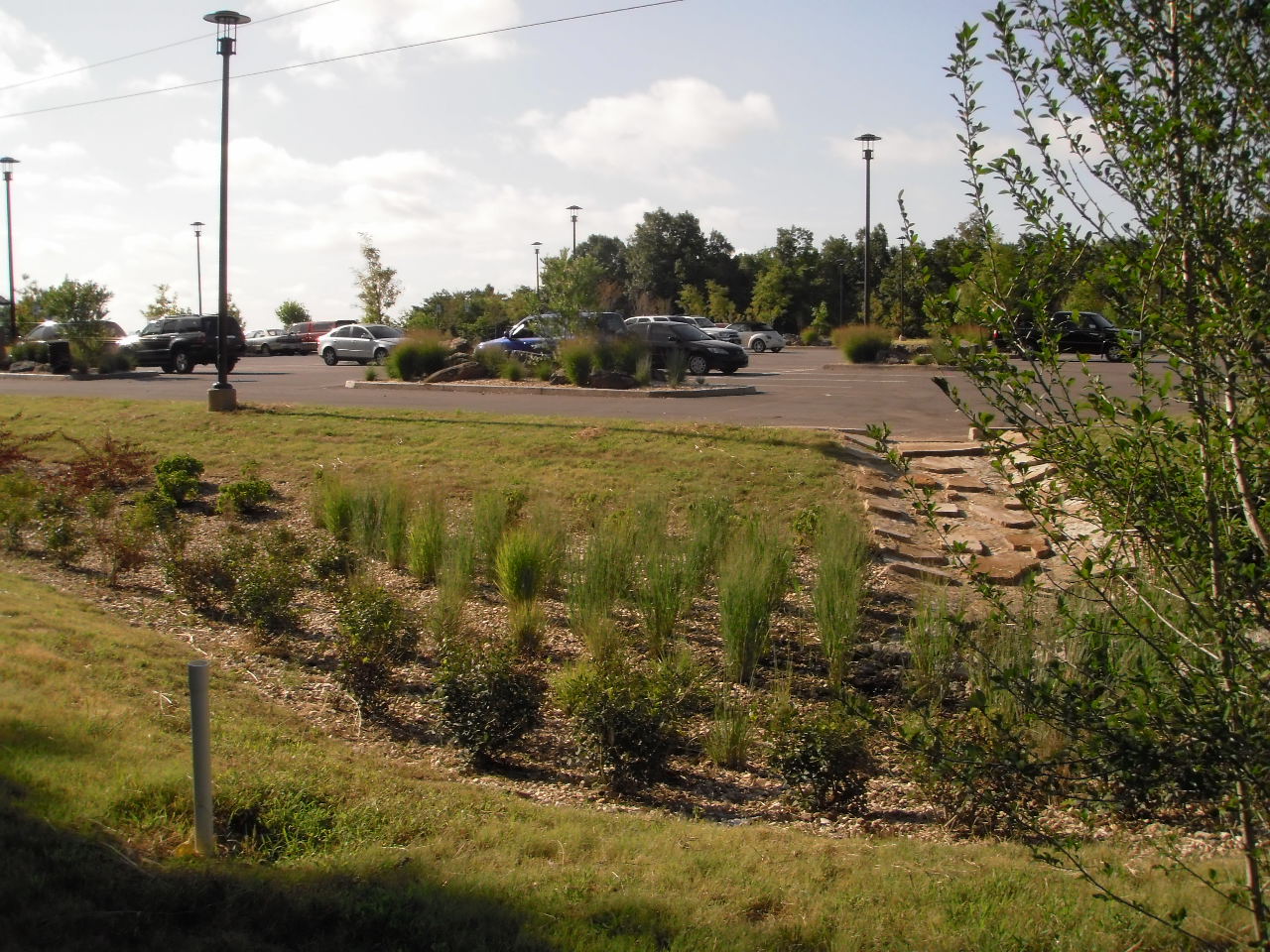 Inspector’s summary (attach photos):   ___________________________________________________________________________________________________________________________________________________________________________________________________________________________________________________________________________________________________________________________________________________________________________________________________________________________________________________________________________________________________________________________________________________________________________________________________________________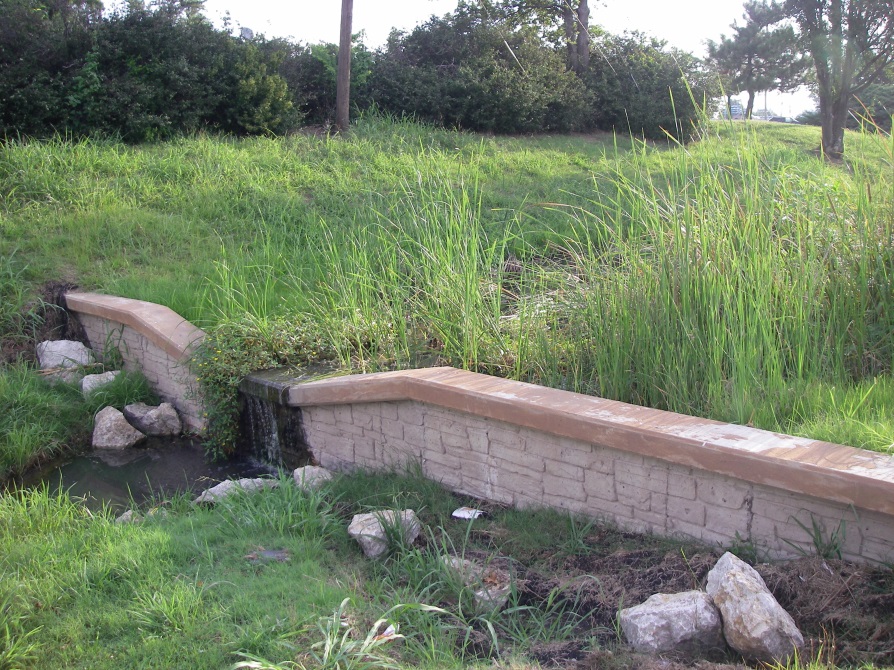 Inspector’s summary (attach photos):   ___________________________________________________________________________________________________________________________________________________________________________________________________________________________________________________________________________________________________________________________________________________________________________________________________________________________________________________________________________________________________________________________________________________________________________________________________________________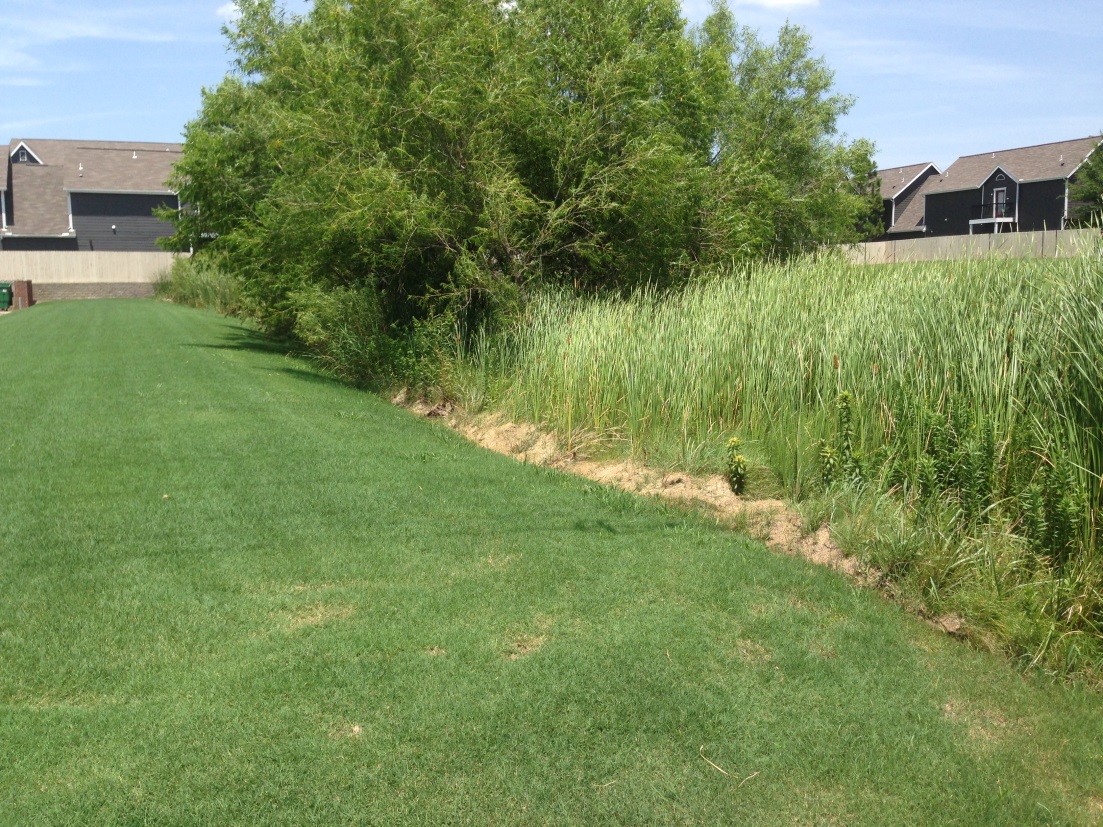 Inspector’s summary (attach photos):   ___________________________________________________________________________________________________________________________________________________________________________________________________________________________________________________________________________________________________________________________________________________________________________________________________________________________________________________________________________________________________________________________________________________________________________________________________________________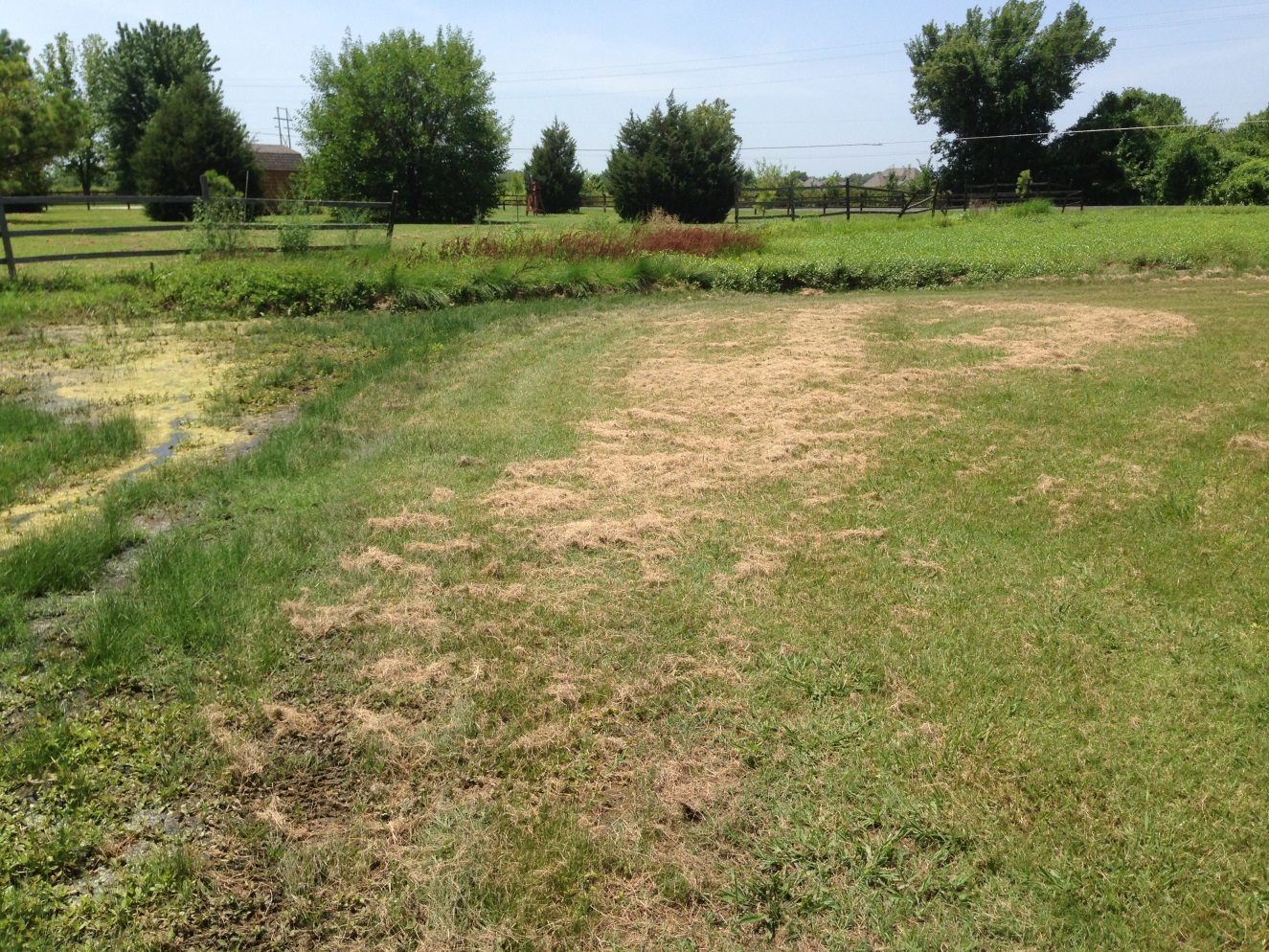 Inspector’s summary (attach photos):   ___________________________________________________________________________________________________________________________________________________________________________________________________________________________________________________________________________________________________________________________________________________________________________________________________________________________________________________________________________________________________________________________________________________________________________________________________________________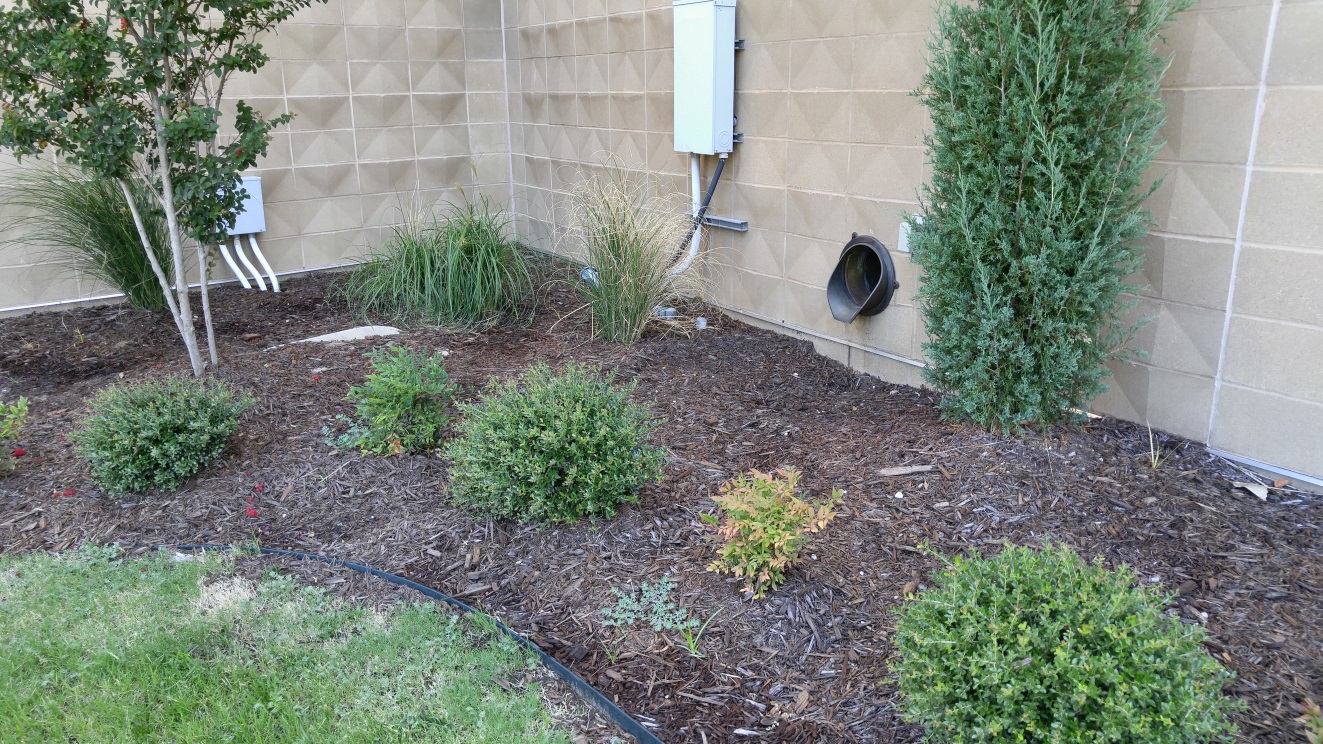 Inspector’s summary (attach photos):   ___________________________________________________________________________________________________________________________________________________________________________________________________________________________________________________________________________________________________________________________________________________________________________________________________________________________________________________________________________________________________________________________________________________________________________________________________________________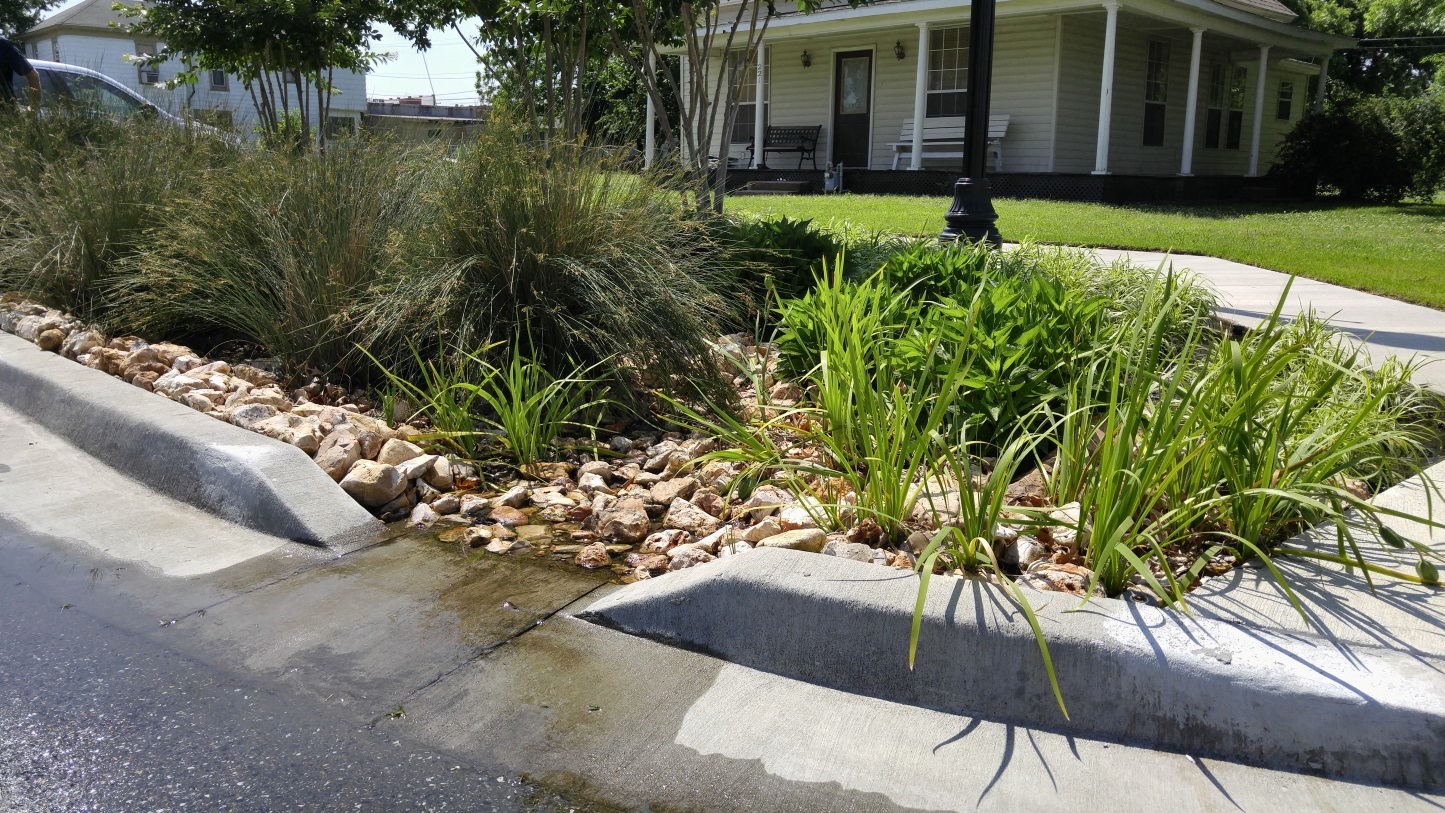 Inspector’s summary (attach photos):   ___________________________________________________________________________________________________________________________________________________________________________________________________________________________________________________________________________________________________________________________________________________________________________________________________________________________________________________________________________________________________________________________________________________________________________________________________________________Site Information For Stormwater Ponds and WetlandsSite Information For Stormwater Ponds and WetlandsSite Information For Stormwater Ponds and WetlandsSite ID:Site ID:Date & Time:Street Location:GPS Coordinates:GPS Coordinates:Inspector Name:Inspector Title:Inspector Title:Inspector Contact Information:              Phone Number(s):                                                                         Email:            Mailing Address:Inspector Contact Information:              Phone Number(s):                                                                         Email:            Mailing Address:Inspector Contact Information:              Phone Number(s):                                                                         Email:            Mailing Address:Party Responsible for Maintenance:Party Responsible for Maintenance:Party Responsible for Maintenance:Stormwater Ponds and Wetlands Maintenance Inspection Checklist Type of stormwater pond or wetland (check all that apply): Permanent Pool       Shallow Wetland       Micro pool Extended detention Infiltrates into groundwater Pond with some wetland plantings Multiple pond systemType of wetland:    No emergent vegetation     Emergent vegetation     ForestedType of pretreatment facility:    Sediment forebay     Grass filter strip     Other     NoneContributing Drainage Area To Ponds and Wetlands     0 = Good condition.  Well maintained, no action required.     1 = Moderate condition.  Adequately maintained, routine maintenance needed.     2 = Degraded condition.  Poorly maintained, routine maintenance and repair needed.     3 = Serious condition.  Immediate need for repair or replacement.Contributing Drainage Area To Ponds and Wetlands     0 = Good condition.  Well maintained, no action required.     1 = Moderate condition.  Adequately maintained, routine maintenance needed.     2 = Degraded condition.  Poorly maintained, routine maintenance and repair needed.     3 = Serious condition.  Immediate need for repair or replacement.Contributing Drainage Area To Ponds and Wetlands     0 = Good condition.  Well maintained, no action required.     1 = Moderate condition.  Adequately maintained, routine maintenance needed.     2 = Degraded condition.  Poorly maintained, routine maintenance and repair needed.     3 = Serious condition.  Immediate need for repair or replacement.ConcernsRatingCommentsExcessive trash and debris present   0    1    2    3   NABare or exposed soil present              0    1    2    3   NAEvidence of erosion                              0    1    2    3   NAExcessive landscape waste and yard clippings     0    1    2    3   NAPretreatment for Ponds and Wetlands     0 = Good condition.  Well maintained, no action required.     1 = Moderate condition.  Adequately maintained, routine maintenance needed.     2 = Degraded condition.  Poorly maintained, routine maintenance and repair needed.     3 = Serious condition.  Immediate need for repair or replacement.Pretreatment for Ponds and Wetlands     0 = Good condition.  Well maintained, no action required.     1 = Moderate condition.  Adequately maintained, routine maintenance needed.     2 = Degraded condition.  Poorly maintained, routine maintenance and repair needed.     3 = Serious condition.  Immediate need for repair or replacement.Pretreatment for Ponds and Wetlands     0 = Good condition.  Well maintained, no action required.     1 = Moderate condition.  Adequately maintained, routine maintenance needed.     2 = Degraded condition.  Poorly maintained, routine maintenance and repair needed.     3 = Serious condition.  Immediate need for repair or replacement.ConcernRatingCommentsMaintenance access to pretreatment facility   0    1    2    3   NAExcessive trash and debris present                    0    1    2    3   NAExcessive sediment accumulation                      0    1    2    3   NAEvidence of clogging                                             0    1    2    3   NADead vegetation and/or exposed soil                0    1    2    3   NAEvidence of erosion                                               0    1    2    3   NAInlets to Ponds and Wetlands     0 = Good condition.  Well maintained, no action required.     1 = Moderate condition.  Adequately maintained, routine maintenance needed.     2 = Degraded condition.  Poorly maintained, routine maintenance and repair needed.     3 = Serious condition.  Immediate need for repair or replacement.Inlets to Ponds and Wetlands     0 = Good condition.  Well maintained, no action required.     1 = Moderate condition.  Adequately maintained, routine maintenance needed.     2 = Degraded condition.  Poorly maintained, routine maintenance and repair needed.     3 = Serious condition.  Immediate need for repair or replacement.Inlets to Ponds and Wetlands     0 = Good condition.  Well maintained, no action required.     1 = Moderate condition.  Adequately maintained, routine maintenance needed.     2 = Degraded condition.  Poorly maintained, routine maintenance and repair needed.     3 = Serious condition.  Immediate need for repair or replacement.ConcernRatingCommentsInlets provide stable conveyance into facility   0    1    2    3   NAExcessive trash/debris/sediment accumulation at inlet                    0    1    2    3   NAEvidence of erosion at/around inlet  0    1    2    3   NAFacility (Ponds and Wetlands)     0 = Good condition.  Well maintained, no action required.     1 = Moderate condition.  Adequately maintained, routine maintenance needed.     2 = Degraded condition.  Poorly maintained, routine maintenance and repair needed.     3 = Serious condition.  Immediate need for repair or replacement.Facility (Ponds and Wetlands)     0 = Good condition.  Well maintained, no action required.     1 = Moderate condition.  Adequately maintained, routine maintenance needed.     2 = Degraded condition.  Poorly maintained, routine maintenance and repair needed.     3 = Serious condition.  Immediate need for repair or replacement.Facility (Ponds and Wetlands)     0 = Good condition.  Well maintained, no action required.     1 = Moderate condition.  Adequately maintained, routine maintenance needed.     2 = Degraded condition.  Poorly maintained, routine maintenance and repair needed.     3 = Serious condition.  Immediate need for repair or replacement.ConcernRatingCommentsMaintenance access to facility0    1    2    3   NASediment accumulationBathymetric study recommended:   Yes    No             0    1    2    3   NAAbnormally high or low water levelsIf yes, cause:0    1    2    3   NAEvidence of pollution/Hotspot runoffIf yes, cause:0    1    2    3   NABerms and embankments0    1    2    3   NACracking, bulging or sloughing0    1    2    3   NASoft spots or sinkholes0    1    2    3   NAEvidence of erosion0    1    2    3   NAEvidence of animal burrows0    1    2    3   NAPresence of woody vegetation0    1    2    3   NARiser/outletType of riser:0    1    2    3   NAMaintenance access to riser0    1    2    3   NAStructural condition of riser0    1    2    3   NACondition of joints0    1    2    3   NATrash/debris accumulation0    1    2    3   NALow flow orifice0    1    2    3   NATrash/debris accumulation0    1    2    3   NAAdjustable control valve accessible and operational0    1    2    3   NAPond drain (underdrain ) system0    1    2    3   NABroken0    1    2    3   NAClogged0    1    2    3   NAAdjustable control valve accessible and operational0    1    2    3   NAFacility (Ponds and Wetlands) Continued     0 = Good condition.  Well maintained, no action required.     1 = Moderate condition.  Adequately maintained, routine maintenance needed.     2 = Degraded condition.  Poorly maintained, routine maintenance and repair needed.     3 = Serious condition.  Immediate need for repair or replacement.Facility (Ponds and Wetlands) Continued     0 = Good condition.  Well maintained, no action required.     1 = Moderate condition.  Adequately maintained, routine maintenance needed.     2 = Degraded condition.  Poorly maintained, routine maintenance and repair needed.     3 = Serious condition.  Immediate need for repair or replacement.Facility (Ponds and Wetlands) Continued     0 = Good condition.  Well maintained, no action required.     1 = Moderate condition.  Adequately maintained, routine maintenance needed.     2 = Degraded condition.  Poorly maintained, routine maintenance and repair needed.     3 = Serious condition.  Immediate need for repair or replacement.ConcernRatingCommentsVegetation0    1    2    3   NAPlant composition consistent with approved plans0    1    2    3   NAPresence of invasive species/weeds0    1    2    3   NADead vegetation/exposed soil0    1    2    3   NAReinforcement planting recommended0    1    2    3   NAOutlets (Ponds and Wetlands)     0 = Good condition.  Well maintained, no action required.     1 = Moderate condition.  Adequately maintained, routine maintenance needed.     2 = Degraded condition.  Poorly maintained, routine maintenance and repair needed.     3 = Serious condition.  Immediate need for repair or replacement.Outlets (Ponds and Wetlands)     0 = Good condition.  Well maintained, no action required.     1 = Moderate condition.  Adequately maintained, routine maintenance needed.     2 = Degraded condition.  Poorly maintained, routine maintenance and repair needed.     3 = Serious condition.  Immediate need for repair or replacement.Outlets (Ponds and Wetlands)     0 = Good condition.  Well maintained, no action required.     1 = Moderate condition.  Adequately maintained, routine maintenance needed.     2 = Degraded condition.  Poorly maintained, routine maintenance and repair needed.     3 = Serious condition.  Immediate need for repair or replacement.ConcernRatingCommentsOutlets provide stable conveyance out of the facility0    1    2    3   NAExcessive trash/debris/sediment accumulation at outlet0    1    2    3   NAEvidence of erosion at or around outlet  0    1    2    3   NAMiscellaneous (Ponds and Wetlands)     0 = Good condition.  Well maintained, no action required.     1 = Moderate condition.  Adequately maintained, routine maintenance needed.     2 = Degraded condition.  Poorly maintained, routine maintenance and repair needed.     3 = Serious condition.  Immediate need for repair or replacement.Miscellaneous (Ponds and Wetlands)     0 = Good condition.  Well maintained, no action required.     1 = Moderate condition.  Adequately maintained, routine maintenance needed.     2 = Degraded condition.  Poorly maintained, routine maintenance and repair needed.     3 = Serious condition.  Immediate need for repair or replacement.Miscellaneous (Ponds and Wetlands)     0 = Good condition.  Well maintained, no action required.     1 = Moderate condition.  Adequately maintained, routine maintenance needed.     2 = Degraded condition.  Poorly maintained, routine maintenance and repair needed.     3 = Serious condition.  Immediate need for repair or replacement.ConcernRatingCommentsComplaints from local residents0    1    2    3   NAMosquito proliferation0    1    2    3   NAEncroachment on facility or easement by buildings or other structures  0    1    2    3   NAAdequate safety signage  0    1    2    3   NASite Information For Infiltration/Filtration/Bioretention FacilitySite Information For Infiltration/Filtration/Bioretention FacilitySite Information For Infiltration/Filtration/Bioretention FacilitySite ID:Site ID:Date & Time:Street Location:GPS Coordinates:GPS Coordinates:Inspector Name:Inspector Title:Inspector Title:Inspector Contact Information:              Phone Number(s):                                                                         Email:            Mailing Address:Inspector Contact Information:              Phone Number(s):                                                                         Email:            Mailing Address:Inspector Contact Information:              Phone Number(s):                                                                         Email:            Mailing Address:Party Responsible for Maintenance:Party Responsible for Maintenance:Party Responsible for Maintenance:Infiltration/Filtration/Bioretention FacilityInfiltration/Filtration/Bioretention FacilityInfiltration/Filtration/Bioretention FacilityConcernTypeCommentsType of facility (Check all that apply)InfiltrationFiltrationBioretentionExtended detentionFacility locationSurfaceUndergroundFiltration mediaNo filtration media (dry well)SandBioretention soilPeatOtherHydraulic configurationOn-line facilityOff-line facilityType of pretreatment facilitySediment forebay (above ground)Sedimentation chamberGrass channelPlunge poolotherContributing Drainage Area To Infiltration/Filtration/Bioretention     0 = Good condition.  Well maintained, no action required.     1 = Moderate condition.  Adequately maintained, routine maintenance needed.     2 = Degraded condition.  Poorly maintained, routine maintenance and repair needed.     3 = Serious condition.  Immediate need for repair or replacement.Contributing Drainage Area To Infiltration/Filtration/Bioretention     0 = Good condition.  Well maintained, no action required.     1 = Moderate condition.  Adequately maintained, routine maintenance needed.     2 = Degraded condition.  Poorly maintained, routine maintenance and repair needed.     3 = Serious condition.  Immediate need for repair or replacement.Contributing Drainage Area To Infiltration/Filtration/Bioretention     0 = Good condition.  Well maintained, no action required.     1 = Moderate condition.  Adequately maintained, routine maintenance needed.     2 = Degraded condition.  Poorly maintained, routine maintenance and repair needed.     3 = Serious condition.  Immediate need for repair or replacement.ConcernsRatingCommentsExcessive trash and debris present   0    1    2    3   NABare or exposed soil present              0    1    2    3   NAEvidence of erosion                              0    1    2    3   NAExcessive landscape waste and yard clippings     0    1    2    3   NAImpermeable surface (e.g. pavement, roof)0    1    2    3   NAPretreatment To Infiltration/Filtration/Bioretention Area     0 = Good condition.  Well maintained, no action required.     1 = Moderate condition.  Adequately maintained, routine maintenance needed.     2 = Degraded condition.  Poorly maintained, routine maintenance and repair needed.     3 = Serious condition.  Immediate need for repair or replacement.Pretreatment To Infiltration/Filtration/Bioretention Area     0 = Good condition.  Well maintained, no action required.     1 = Moderate condition.  Adequately maintained, routine maintenance needed.     2 = Degraded condition.  Poorly maintained, routine maintenance and repair needed.     3 = Serious condition.  Immediate need for repair or replacement.Pretreatment To Infiltration/Filtration/Bioretention Area     0 = Good condition.  Well maintained, no action required.     1 = Moderate condition.  Adequately maintained, routine maintenance needed.     2 = Degraded condition.  Poorly maintained, routine maintenance and repair needed.     3 = Serious condition.  Immediate need for repair or replacement.ConcernRatingCommentsMaintenance access to pretreatment facility   0    1    2    3   NAExcessive trash and debris present                    0    1    2    3   NAEvidence of standing water                      PondingNoticeable odorsWater stainsPresence of algae or floating aquatic vegetationEvidence of clogging                                             0    1    2    3   NADead vegetation and/or exposed soil                0    1    2    3   NAEvidence of erosion                                               0    1    2    3   NAInlets To Infiltration/Filtration/Bioretention Area     0 = Good condition.  Well maintained, no action required.     1 = Moderate condition.  Adequately maintained, routine maintenance needed.     2 = Degraded condition.  Poorly maintained, routine maintenance and repair needed.     3 = Serious condition.  Immediate need for repair or replacement.Inlets To Infiltration/Filtration/Bioretention Area     0 = Good condition.  Well maintained, no action required.     1 = Moderate condition.  Adequately maintained, routine maintenance needed.     2 = Degraded condition.  Poorly maintained, routine maintenance and repair needed.     3 = Serious condition.  Immediate need for repair or replacement.Inlets To Infiltration/Filtration/Bioretention Area     0 = Good condition.  Well maintained, no action required.     1 = Moderate condition.  Adequately maintained, routine maintenance needed.     2 = Degraded condition.  Poorly maintained, routine maintenance and repair needed.     3 = Serious condition.  Immediate need for repair or replacement.ConcernRatingCommentsInlets provide stable conveyance into facility   0    1    2    3   NAExcessive trash/debris/sediment accumulation at inlet                    0    1    2    3   NAEvidence of erosion at/around inlet  0    1    2    3   NAFacility (Infiltration/Filtration/Bioretention)     0 = Good condition.  Well maintained, no action required.     1 = Moderate condition.  Adequately maintained, routine maintenance needed.     2 = Degraded condition.  Poorly maintained, routine maintenance and repair needed.     3 = Serious condition.  Immediate need for repair or replacement.Facility (Infiltration/Filtration/Bioretention)     0 = Good condition.  Well maintained, no action required.     1 = Moderate condition.  Adequately maintained, routine maintenance needed.     2 = Degraded condition.  Poorly maintained, routine maintenance and repair needed.     3 = Serious condition.  Immediate need for repair or replacement.Facility (Infiltration/Filtration/Bioretention)     0 = Good condition.  Well maintained, no action required.     1 = Moderate condition.  Adequately maintained, routine maintenance needed.     2 = Degraded condition.  Poorly maintained, routine maintenance and repair needed.     3 = Serious condition.  Immediate need for repair or replacement.ConcernRatingCommentsMaintenance access to facility0    1    2    3   NACondition of structural components0    1    2    3   NACondition of hydraulic control components0    1    2    3   NAExcessive trash/debris/sediment0    1    2    3   NAEvidence of erosion0    1    2    3   NAEvidence of oil/chemical accumulation0    1    2    3   NAEvidence of standing water0    1    2    3   NAPondingNoticeable odorsWater stainsPresence of algae or floating aquatic vegetationUnderdrain system (if equipped)0    1    2    3   NABrokenCloggedVegetation0    1    2    3   NAPlant composition consistent with approved plans0    1    2    3   NAPresence of invasive species/weeds0    1    2    3   NADead vegetation/exposed soil0    1    2    3   NAReinforcement planting recommendedOutlets For Infiltration/Filtration/Bioretention Area     0 = Good condition.  Well maintained, no action required.     1 = Moderate condition.  Adequately maintained, routine maintenance needed.     2 = Degraded condition.  Poorly maintained, routine maintenance and repair needed.     3 = Serious condition.  Immediate need for repair or replacement.Outlets For Infiltration/Filtration/Bioretention Area     0 = Good condition.  Well maintained, no action required.     1 = Moderate condition.  Adequately maintained, routine maintenance needed.     2 = Degraded condition.  Poorly maintained, routine maintenance and repair needed.     3 = Serious condition.  Immediate need for repair or replacement.Outlets For Infiltration/Filtration/Bioretention Area     0 = Good condition.  Well maintained, no action required.     1 = Moderate condition.  Adequately maintained, routine maintenance needed.     2 = Degraded condition.  Poorly maintained, routine maintenance and repair needed.     3 = Serious condition.  Immediate need for repair or replacement.ConcernRatingCommentsOutlets provide stable conveyance out of the facility0    1    2    3   NAExcessive trash/debris/sediment accumulation at outlet0    1    2    3   NAEvidence of erosion at or around outlet  0    1    2    3   NAMiscellaneous For Infiltration/Filtration/Bioretention     0 = Good condition.  Well maintained, no action required.     1 = Moderate condition.  Adequately maintained, routine maintenance needed.     2 = Degraded condition.  Poorly maintained, routine maintenance and repair needed.     3 = Serious condition.  Immediate need for repair or replacement.Miscellaneous For Infiltration/Filtration/Bioretention     0 = Good condition.  Well maintained, no action required.     1 = Moderate condition.  Adequately maintained, routine maintenance needed.     2 = Degraded condition.  Poorly maintained, routine maintenance and repair needed.     3 = Serious condition.  Immediate need for repair or replacement.Miscellaneous For Infiltration/Filtration/Bioretention     0 = Good condition.  Well maintained, no action required.     1 = Moderate condition.  Adequately maintained, routine maintenance needed.     2 = Degraded condition.  Poorly maintained, routine maintenance and repair needed.     3 = Serious condition.  Immediate need for repair or replacement.ConcernRatingCommentsComplaints from local residents0    1    2    3   NAMosquito proliferation0    1    2    3   NAEncroachment on facility or easement by buildings or other structures  0    1    2    3   NAAdequate safety signage  0    1    2    3   NASite Information For Open Channel MaintenanceSite Information For Open Channel MaintenanceSite Information For Open Channel MaintenanceSite ID:Site ID:Date & Time:Street Location:GPS Coordinates:GPS Coordinates:Inspector Name:Inspector Title:Inspector Title:Inspector Contact Information:              Phone Number(s):                                                                         Email:            Mailing Address:Inspector Contact Information:              Phone Number(s):                                                                         Email:            Mailing Address:Inspector Contact Information:              Phone Number(s):                                                                         Email:            Mailing Address:Party Responsible for Maintenance:Party Responsible for Maintenance:Party Responsible for Maintenance:Open Channel MaintenanceOpen Channel MaintenanceOpen Channel MaintenanceConcernTypeCommentsType of open channel systemDry swaleWet swaleOtherType of pretreatment facilitySediment forebayCheck damGrass filter stripOtherContributing Drainage Area To Open Channel     0 = Good condition.  Well maintained, no action required.     1 = Moderate condition.  Adequately maintained, routine maintenance needed.     2 = Degraded condition.  Poorly maintained, routine maintenance and repair needed.     3 = Serious condition.  Immediate need for repair or replacement.Contributing Drainage Area To Open Channel     0 = Good condition.  Well maintained, no action required.     1 = Moderate condition.  Adequately maintained, routine maintenance needed.     2 = Degraded condition.  Poorly maintained, routine maintenance and repair needed.     3 = Serious condition.  Immediate need for repair or replacement.Contributing Drainage Area To Open Channel     0 = Good condition.  Well maintained, no action required.     1 = Moderate condition.  Adequately maintained, routine maintenance needed.     2 = Degraded condition.  Poorly maintained, routine maintenance and repair needed.     3 = Serious condition.  Immediate need for repair or replacement.ConcernsRatingCommentsExcessive trash and debris present   0    1    2    3   NABare or exposed soil present              0    1    2    3   NAEvidence of erosion                              0    1    2    3   NAExcessive landscape waste and yard clippings     0    1    2    3   NAPretreatment For Open Channel     0 = Good condition.  Well maintained, no action required.     1 = Moderate condition.  Adequately maintained, routine maintenance needed.     2 = Degraded condition.  Poorly maintained, routine maintenance and repair needed.     3 = Serious condition.  Immediate need for repair or replacement.Pretreatment For Open Channel     0 = Good condition.  Well maintained, no action required.     1 = Moderate condition.  Adequately maintained, routine maintenance needed.     2 = Degraded condition.  Poorly maintained, routine maintenance and repair needed.     3 = Serious condition.  Immediate need for repair or replacement.Pretreatment For Open Channel     0 = Good condition.  Well maintained, no action required.     1 = Moderate condition.  Adequately maintained, routine maintenance needed.     2 = Degraded condition.  Poorly maintained, routine maintenance and repair needed.     3 = Serious condition.  Immediate need for repair or replacement.ConcernRatingCommentsMaintenance access to pretreatment features   0    1    2    3   NAExcessive trash and debris present                    0    1    2    3   NAEvidence of clogging                                             0    1    2    3   NADead vegetation and/or exposed soil                0    1    2    3   NAEvidence of erosion                                               0    1    2    3   NAInlets To Open Channel     0 = Good condition.  Well maintained, no action required.     1 = Moderate condition.  Adequately maintained, routine maintenance needed.     2 = Degraded condition.  Poorly maintained, routine maintenance and repair needed.     3 = Serious condition.  Immediate need for repair or replacement.Inlets To Open Channel     0 = Good condition.  Well maintained, no action required.     1 = Moderate condition.  Adequately maintained, routine maintenance needed.     2 = Degraded condition.  Poorly maintained, routine maintenance and repair needed.     3 = Serious condition.  Immediate need for repair or replacement.Inlets To Open Channel     0 = Good condition.  Well maintained, no action required.     1 = Moderate condition.  Adequately maintained, routine maintenance needed.     2 = Degraded condition.  Poorly maintained, routine maintenance and repair needed.     3 = Serious condition.  Immediate need for repair or replacement.ConcernRatingCommentsInlets provide stable conveyance into system   0    1    2    3   NAExcessive trash/debris/sediment accumulation at inlet                    0    1    2    3   NAEvidence of erosion at/around inlet  0    1    2    3   NAFacility (Open Channel)     0 = Good condition.  Well maintained, no action required.     1 = Moderate condition.  Adequately maintained, routine maintenance needed.     2 = Degraded condition.  Poorly maintained, routine maintenance and repair needed.     3 = Serious condition.  Immediate need for repair or replacement.Facility (Open Channel)     0 = Good condition.  Well maintained, no action required.     1 = Moderate condition.  Adequately maintained, routine maintenance needed.     2 = Degraded condition.  Poorly maintained, routine maintenance and repair needed.     3 = Serious condition.  Immediate need for repair or replacement.Facility (Open Channel)     0 = Good condition.  Well maintained, no action required.     1 = Moderate condition.  Adequately maintained, routine maintenance needed.     2 = Degraded condition.  Poorly maintained, routine maintenance and repair needed.     3 = Serious condition.  Immediate need for repair or replacement.ConcernRatingCommentsMaintenance access to channel0    1    2    3   NASediment accumulation0    1    2    3   NAEvidence of oil/chemical accumulation0    1    2    3   NAEvidence of standing water0    1    2    3   NAPondingNoticeable odorsWater stainsPresence of algae or floating aquatic vegetationUnderdrain system (if equipped)0    1    2    3   NABrokenCloggedCondition of check dams0    1    2    3   NAVegetation0    1    2    3   NAPlant composition consistent with approved plans0    1    2    3   NAPresence of invasive species/weeds0    1    2    3   NADead vegetation/exposed soil0    1    2    3   NAOutlets For Open Channel     0 = Good condition.  Well maintained, no action required.     1 = Moderate condition.  Adequately maintained, routine maintenance needed.     2 = Degraded condition.  Poorly maintained, routine maintenance and repair needed.     3 = Serious condition.  Immediate need for repair or replacement.Outlets For Open Channel     0 = Good condition.  Well maintained, no action required.     1 = Moderate condition.  Adequately maintained, routine maintenance needed.     2 = Degraded condition.  Poorly maintained, routine maintenance and repair needed.     3 = Serious condition.  Immediate need for repair or replacement.Outlets For Open Channel     0 = Good condition.  Well maintained, no action required.     1 = Moderate condition.  Adequately maintained, routine maintenance needed.     2 = Degraded condition.  Poorly maintained, routine maintenance and repair needed.     3 = Serious condition.  Immediate need for repair or replacement.ConcernRatingCommentsOutlets provide stable conveyance from the channel0    1    2    3   NAExcessive trash/debris/sediment accumulation at outlet0    1    2    3   NAEvidence of erosion at or around outlet  0    1    2    3   NAMiscellaneous (Open Channel)     0 = Good condition.  Well maintained, no action required.     1 = Moderate condition.  Adequately maintained, routine maintenance needed.     2 = Degraded condition.  Poorly maintained, routine maintenance and repair needed.     3 = Serious condition.  Immediate need for repair or replacement.Miscellaneous (Open Channel)     0 = Good condition.  Well maintained, no action required.     1 = Moderate condition.  Adequately maintained, routine maintenance needed.     2 = Degraded condition.  Poorly maintained, routine maintenance and repair needed.     3 = Serious condition.  Immediate need for repair or replacement.Miscellaneous (Open Channel)     0 = Good condition.  Well maintained, no action required.     1 = Moderate condition.  Adequately maintained, routine maintenance needed.     2 = Degraded condition.  Poorly maintained, routine maintenance and repair needed.     3 = Serious condition.  Immediate need for repair or replacement.ConcernRatingCommentsComplaints from local residents0    1    2    3   NAMosquito proliferation0    1    2    3   NAEncroachment on facility or easement by buildings or other structures  0    1    2    3   NASite Information For Natural Area Conservation and/or Restoration AreaSite Information For Natural Area Conservation and/or Restoration AreaSite Information For Natural Area Conservation and/or Restoration AreaSite ID:Site ID:Date & Time:Street Location:GPS Coordinates:GPS Coordinates:Inspector Name:Inspector Title:Inspector Title:Inspector Contact Information:              Phone Number(s):                                                                         Email:            Mailing Address:Inspector Contact Information:              Phone Number(s):                                                                         Email:            Mailing Address:Inspector Contact Information:              Phone Number(s):                                                                         Email:            Mailing Address:Party Responsible for Maintenance:Party Responsible for Maintenance:Party Responsible for Maintenance:Natural Area Conservation and/or Restoration Area MaintenanceNatural Area Conservation and/or Restoration Area MaintenanceNatural Area Conservation and/or Restoration Area MaintenanceConcernTypeCommentsType of natural area conservationForestPrairieOtherContributing Drainage Area To Natural Area Conservation and/or Restoration Area     0 = Good condition.  Well maintained, no action required.     1 = Moderate condition.  Adequately maintained, routine maintenance needed.     2 = Degraded condition.  Poorly maintained, routine maintenance and repair needed.     3 = Serious condition.  Immediate need for repair or replacement.Contributing Drainage Area To Natural Area Conservation and/or Restoration Area     0 = Good condition.  Well maintained, no action required.     1 = Moderate condition.  Adequately maintained, routine maintenance needed.     2 = Degraded condition.  Poorly maintained, routine maintenance and repair needed.     3 = Serious condition.  Immediate need for repair or replacement.Contributing Drainage Area To Natural Area Conservation and/or Restoration Area     0 = Good condition.  Well maintained, no action required.     1 = Moderate condition.  Adequately maintained, routine maintenance needed.     2 = Degraded condition.  Poorly maintained, routine maintenance and repair needed.     3 = Serious condition.  Immediate need for repair or replacement.ConcernsRatingCommentsExcessive trash and debris present   0    1    2    3   NABare or exposed soil present              0    1    2    3   NAEvidence of erosion                              0    1    2    3   NAExcessive landscape waste and yard clippings     0    1    2    3   NAImpervious area added0    1    2    3   NAEvidence of excessive fertilization or yard chemicals0    1    2    3   NAFacility (Natural Area and/or Restoration Area)     0 = Good condition.  Well maintained, no action required.     1 = Moderate condition.  Adequately maintained, routine maintenance needed.     2 = Degraded condition.  Poorly maintained, routine maintenance and repair needed.     3 = Serious condition.  Immediate need for repair or replacement.Facility (Natural Area and/or Restoration Area)     0 = Good condition.  Well maintained, no action required.     1 = Moderate condition.  Adequately maintained, routine maintenance needed.     2 = Degraded condition.  Poorly maintained, routine maintenance and repair needed.     3 = Serious condition.  Immediate need for repair or replacement.Facility (Natural Area and/or Restoration Area)     0 = Good condition.  Well maintained, no action required.     1 = Moderate condition.  Adequately maintained, routine maintenance needed.     2 = Degraded condition.  Poorly maintained, routine maintenance and repair needed.     3 = Serious condition.  Immediate need for repair or replacement.ConcernRatingCommentsMaintenance access to area0    1    2    3   NAConservation area signs0    1    2    3   NAEvidence of erosion0    1    2    3   NAEvidence of oil/chemical accumulation0    1    2    3   NAVegetationDisturbance to natural vegetation (e.g. mowing, tree cutting)0    1    2    3   NAPresence of invasive species/weeds0    1    2    3   NADead vegetation/exposed soil0    1    2    3   NARestoration planting survival, if applicable0    1    2    3   NAMiscellaneous (Natural Area and/or Restoration Area)     0 = Good condition.  Well maintained, no action required.     1 = Moderate condition.  Adequately maintained, routine maintenance needed.     2 = Degraded condition.  Poorly maintained, routine maintenance and repair needed.     3 = Serious condition.  Immediate need for repair or replacement.Miscellaneous (Natural Area and/or Restoration Area)     0 = Good condition.  Well maintained, no action required.     1 = Moderate condition.  Adequately maintained, routine maintenance needed.     2 = Degraded condition.  Poorly maintained, routine maintenance and repair needed.     3 = Serious condition.  Immediate need for repair or replacement.Miscellaneous (Natural Area and/or Restoration Area)     0 = Good condition.  Well maintained, no action required.     1 = Moderate condition.  Adequately maintained, routine maintenance needed.     2 = Degraded condition.  Poorly maintained, routine maintenance and repair needed.     3 = Serious condition.  Immediate need for repair or replacement.ConcernRatingCommentsComplaints from local residents0    1    2    3   NAMosquito proliferation0    1    2    3   NAEncroachment on facility or easement by buildings or other structures  0    1    2    3   NASite Information For Buffer AreasSite Information For Buffer AreasSite Information For Buffer AreasSite ID:Site ID:Date & Time:Street Location:GPS Coordinates:GPS Coordinates:Inspector Name:Inspector Title:Inspector Title:Inspector Contact Information:              Phone Number(s):                                                                         Email:            Mailing Address:Inspector Contact Information:              Phone Number(s):                                                                         Email:            Mailing Address:Inspector Contact Information:              Phone Number(s):                                                                         Email:            Mailing Address:Party Responsible for Maintenance:Party Responsible for Maintenance:Party Responsible for Maintenance:Buffer AreasBuffer AreasBuffer AreasConcernTypeCommentsSheet flow drainage areaAll pervious areaIncludes impervious areasBuffer protectsStreamLake or pondOtherBuffer’s natural conditionForestPrairie/grasslandOtherBuffer meets width requirement  Yes    No             Required buffer width:Contributing Drainage Area To Buffer Area     0 = Good condition.  Well maintained, no action required.     1 = Moderate condition.  Adequately maintained, routine maintenance needed.     2 = Degraded condition.  Poorly maintained, routine maintenance and repair needed.     3 = Serious condition.  Immediate need for repair or replacement.Contributing Drainage Area To Buffer Area     0 = Good condition.  Well maintained, no action required.     1 = Moderate condition.  Adequately maintained, routine maintenance needed.     2 = Degraded condition.  Poorly maintained, routine maintenance and repair needed.     3 = Serious condition.  Immediate need for repair or replacement.Contributing Drainage Area To Buffer Area     0 = Good condition.  Well maintained, no action required.     1 = Moderate condition.  Adequately maintained, routine maintenance needed.     2 = Degraded condition.  Poorly maintained, routine maintenance and repair needed.     3 = Serious condition.  Immediate need for repair or replacement.ConcernsRatingCommentsExcessive trash and debris present   0    1    2    3   NABare or exposed soil present              0    1    2    3   NAEvidence of erosion                              0    1    2    3   NAExcessive landscape waste and yard clippings     0    1    2    3   NAImpervious area added0    1    2    3   NAEvidence of excessive fertilization or yard chemicals0    1    2    3   NAInflow Points To Buffer Area     0 = Good condition.  Well maintained, no action required.     1 = Moderate condition.  Adequately maintained, routine maintenance needed.     2 = Degraded condition.  Poorly maintained, routine maintenance and repair needed.     3 = Serious condition.  Immediate need for repair or replacement.Inflow Points To Buffer Area     0 = Good condition.  Well maintained, no action required.     1 = Moderate condition.  Adequately maintained, routine maintenance needed.     2 = Degraded condition.  Poorly maintained, routine maintenance and repair needed.     3 = Serious condition.  Immediate need for repair or replacement.Inflow Points To Buffer Area     0 = Good condition.  Well maintained, no action required.     1 = Moderate condition.  Adequately maintained, routine maintenance needed.     2 = Degraded condition.  Poorly maintained, routine maintenance and repair needed.     3 = Serious condition.  Immediate need for repair or replacement.ConcernsRatingCommentsRunoff enters buffer as sheet flow0    1    2    3   NALevel spreader functional, if applicable0    1    2    3   NAExcessive trash/debris/sediment accumulation at inflow points0    1    2    3   NAEvidence of erosion at/around inflow points0    1    2    3   NAFacility (Buffer Condition)     0 = Good condition.  Well maintained, no action required.     1 = Moderate condition.  Adequately maintained, routine maintenance needed.     2 = Degraded condition.  Poorly maintained, routine maintenance and repair needed.     3 = Serious condition.  Immediate need for repair or replacement.Facility (Buffer Condition)     0 = Good condition.  Well maintained, no action required.     1 = Moderate condition.  Adequately maintained, routine maintenance needed.     2 = Degraded condition.  Poorly maintained, routine maintenance and repair needed.     3 = Serious condition.  Immediate need for repair or replacement.Facility (Buffer Condition)     0 = Good condition.  Well maintained, no action required.     1 = Moderate condition.  Adequately maintained, routine maintenance needed.     2 = Degraded condition.  Poorly maintained, routine maintenance and repair needed.     3 = Serious condition.  Immediate need for repair or replacement.ConcernRatingCommentsBuffer/conservation area signs0    1    2    3   NAEvidence of erosion0    1    2    3   NAEvidence of oil/chemical accumulation0    1    2    3   NAVegetationDisturbance to natural vegetation (e.g. mowing, tree cutting)0    1    2    3   NAPresence of invasive species/weeds0    1    2    3   NADead vegetation/exposed soil0    1    2    3   NASurvival of restoration planting, if applicable0    1    2    3   NAExcessive trash/debris/sediment accumulation in buffer0    1    2    3   NAMiscellaneous     0 = Good condition.  Well maintained, no action required.     1 = Moderate condition.  Adequately maintained, routine maintenance needed.     2 = Degraded condition.  Poorly maintained, routine maintenance and repair needed.     3 = Serious condition.  Immediate need for repair or replacement.Miscellaneous     0 = Good condition.  Well maintained, no action required.     1 = Moderate condition.  Adequately maintained, routine maintenance needed.     2 = Degraded condition.  Poorly maintained, routine maintenance and repair needed.     3 = Serious condition.  Immediate need for repair or replacement.Miscellaneous     0 = Good condition.  Well maintained, no action required.     1 = Moderate condition.  Adequately maintained, routine maintenance needed.     2 = Degraded condition.  Poorly maintained, routine maintenance and repair needed.     3 = Serious condition.  Immediate need for repair or replacement.ConcernRatingCommentsComplaints from local residents0    1    2    3   NAMosquito proliferation0    1    2    3   NAEncroachment on facility or easement by buildings or other structures  0    1    2    3   NASite Information For Impervious Area DisconnectionSite Information For Impervious Area DisconnectionSite Information For Impervious Area DisconnectionSite ID:Site ID:Date & Time:Street Location:GPS Coordinates:GPS Coordinates:Inspector Name:Inspector Title:Inspector Title:Inspector Contact Information:              Phone Number(s):                                                                         Email:            Mailing Address:Inspector Contact Information:              Phone Number(s):                                                                         Email:            Mailing Address:Inspector Contact Information:              Phone Number(s):                                                                         Email:            Mailing Address:Party Responsible for Maintenance:Party Responsible for Maintenance:Party Responsible for Maintenance:Impervious Area DisconnectionImpervious Area DisconnectionImpervious Area DisconnectionConcernTypeCommentsType of impervious area disconnectRooftopParkingOtherCompensatory device type (include if pervious area flow path is less than required minimum length)Dry wellFrench drainRaingardenOtherContributing Drainage Area (Disconnected Impervious Area)     0 = Good condition.  Well maintained, no action required.     1 = Moderate condition.  Adequately maintained, routine maintenance needed.     2 = Degraded condition.  Poorly maintained, routine maintenance and repair needed.     3 = Serious condition.  Immediate need for repair or replacement.Contributing Drainage Area (Disconnected Impervious Area)     0 = Good condition.  Well maintained, no action required.     1 = Moderate condition.  Adequately maintained, routine maintenance needed.     2 = Degraded condition.  Poorly maintained, routine maintenance and repair needed.     3 = Serious condition.  Immediate need for repair or replacement.Contributing Drainage Area (Disconnected Impervious Area)     0 = Good condition.  Well maintained, no action required.     1 = Moderate condition.  Adequately maintained, routine maintenance needed.     2 = Degraded condition.  Poorly maintained, routine maintenance and repair needed.     3 = Serious condition.  Immediate need for repair or replacement.ConcernsRatingCommentsExcessive trash and debris present   0    1    2    3   NAExcessive landscape waste and yard clippings     0    1    2    3   NAInflow Points (Disconnected Impervious Area)     0 = Good condition.  Well maintained, no action required.     1 = Moderate condition.  Adequately maintained, routine maintenance needed.     2 = Degraded condition.  Poorly maintained, routine maintenance and repair needed.     3 = Serious condition.  Immediate need for repair or replacement.Inflow Points (Disconnected Impervious Area)     0 = Good condition.  Well maintained, no action required.     1 = Moderate condition.  Adequately maintained, routine maintenance needed.     2 = Degraded condition.  Poorly maintained, routine maintenance and repair needed.     3 = Serious condition.  Immediate need for repair or replacement.Inflow Points (Disconnected Impervious Area)     0 = Good condition.  Well maintained, no action required.     1 = Moderate condition.  Adequately maintained, routine maintenance needed.     2 = Degraded condition.  Poorly maintained, routine maintenance and repair needed.     3 = Serious condition.  Immediate need for repair or replacement.ConcernsRatingCommentsInflow points (e.g. downspouts, curb cuts, edge of pavement, level spreader) provide stable conveyance into facility0    1    2    3   NARunoff enters pervious areas as sheet flow0    1    2    3   NALevel spreader functional, if applicable0    1    2    3   NAExcessive trash/debris/sediment accumulation at inflow points0    1    2    3   NAEvidence of erosion at/around inflow points0    1    2    3   NAMiscellaneous (Disconnected Impervious Area)     0 = Good condition.  Well maintained, no action required.     1 = Moderate condition.  Adequately maintained, routine maintenance needed.     2 = Degraded condition.  Poorly maintained, routine maintenance and repair needed.     3 = Serious condition.  Immediate need for repair or replacement.Miscellaneous (Disconnected Impervious Area)     0 = Good condition.  Well maintained, no action required.     1 = Moderate condition.  Adequately maintained, routine maintenance needed.     2 = Degraded condition.  Poorly maintained, routine maintenance and repair needed.     3 = Serious condition.  Immediate need for repair or replacement.Miscellaneous (Disconnected Impervious Area)     0 = Good condition.  Well maintained, no action required.     1 = Moderate condition.  Adequately maintained, routine maintenance needed.     2 = Degraded condition.  Poorly maintained, routine maintenance and repair needed.     3 = Serious condition.  Immediate need for repair or replacement.ConcernRatingCommentsComplaints from local residents0    1    2    3   NAMosquito proliferation0    1    2    3   NAEncroachment on facility or easement by buildings or other structures  0    1    2    3   NASite Information For Grass Channels and BioswalesSite Information For Grass Channels and BioswalesSite Information For Grass Channels and BioswalesSite ID:Site ID:Date & Time:Street Location:GPS Coordinates:GPS Coordinates:Inspector Name:Inspector Title:Inspector Title:Inspector Contact Information:              Phone Number(s):                                                                         Email:            Mailing Address:Inspector Contact Information:              Phone Number(s):                                                                         Email:            Mailing Address:Inspector Contact Information:              Phone Number(s):                                                                         Email:            Mailing Address:Party Responsible for Maintenance:Party Responsible for Maintenance:Party Responsible for Maintenance:Contributing Drainage Area To Grass Channels and Bioswales     0 = Good condition.  Well maintained, no action required.     1 = Moderate condition.  Adequately maintained, routine maintenance needed.     2 = Degraded condition.  Poorly maintained, routine maintenance and repair needed.     3 = Serious condition.  Immediate need for repair or replacement.Contributing Drainage Area To Grass Channels and Bioswales     0 = Good condition.  Well maintained, no action required.     1 = Moderate condition.  Adequately maintained, routine maintenance needed.     2 = Degraded condition.  Poorly maintained, routine maintenance and repair needed.     3 = Serious condition.  Immediate need for repair or replacement.Contributing Drainage Area To Grass Channels and Bioswales     0 = Good condition.  Well maintained, no action required.     1 = Moderate condition.  Adequately maintained, routine maintenance needed.     2 = Degraded condition.  Poorly maintained, routine maintenance and repair needed.     3 = Serious condition.  Immediate need for repair or replacement.ConcernsRatingCommentsExcessive trash and debris present   0    1    2    3   NABare/exposed soil0    1    2    3   NAEvidence of erosion0    1    2    3   NAExcessive landscape waste and yard clippings     0    1    2    3   NAImpervious area added0    1    2    3   NAInflow Points To Grass Channels and Bioswales     0 = Good condition.  Well maintained, no action required.     1 = Moderate condition.  Adequately maintained, routine maintenance needed.     2 = Degraded condition.  Poorly maintained, routine maintenance and repair needed.     3 = Serious condition.  Immediate need for repair or replacement.Inflow Points To Grass Channels and Bioswales     0 = Good condition.  Well maintained, no action required.     1 = Moderate condition.  Adequately maintained, routine maintenance needed.     2 = Degraded condition.  Poorly maintained, routine maintenance and repair needed.     3 = Serious condition.  Immediate need for repair or replacement.Inflow Points To Grass Channels and Bioswales     0 = Good condition.  Well maintained, no action required.     1 = Moderate condition.  Adequately maintained, routine maintenance needed.     2 = Degraded condition.  Poorly maintained, routine maintenance and repair needed.     3 = Serious condition.  Immediate need for repair or replacement.ConcernsRatingCommentsInflow points (e.g. downspouts, curb cuts, edge of pavement, level spreader) provide stable conveyance into facility0    1    2    3   NAExcessive trash/debris/sediment accumulation at inflow points0    1    2    3   NAEvidence of erosion at/around inflow points0    1    2    3   NAFacility (Grass Channels and Bioswales)     0 = Good condition.  Well maintained, no action required.     1 = Moderate condition.  Adequately maintained, routine maintenance needed.     2 = Degraded condition.  Poorly maintained, routine maintenance and repair needed.     3 = Serious condition.  Immediate need for repair or replacement.Facility (Grass Channels and Bioswales)     0 = Good condition.  Well maintained, no action required.     1 = Moderate condition.  Adequately maintained, routine maintenance needed.     2 = Degraded condition.  Poorly maintained, routine maintenance and repair needed.     3 = Serious condition.  Immediate need for repair or replacement.Facility (Grass Channels and Bioswales)     0 = Good condition.  Well maintained, no action required.     1 = Moderate condition.  Adequately maintained, routine maintenance needed.     2 = Degraded condition.  Poorly maintained, routine maintenance and repair needed.     3 = Serious condition.  Immediate need for repair or replacement.ConcernRatingCommentsChannel remains vegetated, no concrete, rip-rap, or other lining has been added0    1    2    3   NAGrade ensures positive flow0    1    2    3   NAEvidence of erosion0    1    2    3   NASediment accumulation0    1    2    3   NAExcessive trash/debris accumulation0    1    2    3   NAEvidence of oil/chemical accumulation0    1    2    3   NAVegetation condition0    1    2    3   NAMiscellaneous (Grass Channels and Bioswales)     0 = Good condition.  Well maintained, no action required.     1 = Moderate condition.  Adequately maintained, routine maintenance needed.     2 = Degraded condition.  Poorly maintained, routine maintenance and repair needed.     3 = Serious condition.  Immediate need for repair or replacement.Miscellaneous (Grass Channels and Bioswales)     0 = Good condition.  Well maintained, no action required.     1 = Moderate condition.  Adequately maintained, routine maintenance needed.     2 = Degraded condition.  Poorly maintained, routine maintenance and repair needed.     3 = Serious condition.  Immediate need for repair or replacement.Miscellaneous (Grass Channels and Bioswales)     0 = Good condition.  Well maintained, no action required.     1 = Moderate condition.  Adequately maintained, routine maintenance needed.     2 = Degraded condition.  Poorly maintained, routine maintenance and repair needed.     3 = Serious condition.  Immediate need for repair or replacement.ConcernRatingCommentsComplaints from local residents0    1    2    3   NAMosquito proliferation0    1    2    3   NAEncroachment on facility or easement by buildings or other structures  0    1    2    3   NA